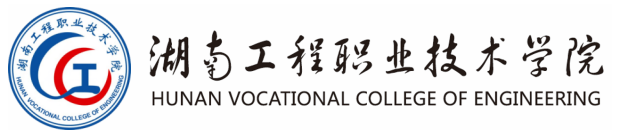              专业技能考核题库专业代码：                      所属学院：                      适用年级：                      专业主任：                      学院审核人：                    制（修）订时间：   2020年8月    目  录一、XX 模块	1二、XX 模块	1（概述确定题库结构与内容的依据、范围，各模块题量等。）一、XX 模块 （题库模块与《标准》中的专业技能模块对应） 1.试题编号：1-1（编号规则：模块号-本模块试题流水号）： XX（项目名称） （1）任务描述 （讲清楚工作任务内容、要求、提交的作品和相关材料等） （2）实施条件 （应包括场地、设施设备、工具、软件环境等） （3）考核时量 （同类试题考核时量大体均衡，考核时长1-3小时） （4）评分细则 （以对应考核标准中的评价标准为依据，应包含技能与素养要求，其中素养要求分值原则上不超过20%。原则上一题一个评分细则）2.试题编号：1-2：XX （1）任务描述 （2）实施条件 （3）考核时量 （4）评分细则……二、XX 模块 ……注意：各模块题量和难度应基本相当，不同专业题库的试题数量按有关文件要求确定。